Mulgi valla sümboolika konkurssMulgi valla sümboolika konkursi tööde laekumise tähtaeg oli 2. aprillil. Konkursi eesmärgiks on leida Abja, Halliste ja Karksi valdade ning Mõisaküla linna ühinemisel loodud Mulgi vallale ametlik sümboolika – vapp ja lipp. Konkursile laekus 29 tööd, millest ajutine sümboolika hindamiseks kokku kutsutud komisjon valis välja viis parimat. Nende viie parima töö seast valib hindamiskomisjon välja Mulgi vallale lipu ja vapi kavandi, mis parimal moel väljendavad mulgi identiteeti ning ühtekuuluvustunnet.Viis parimat tööd (lisatud suvalises järjekorras)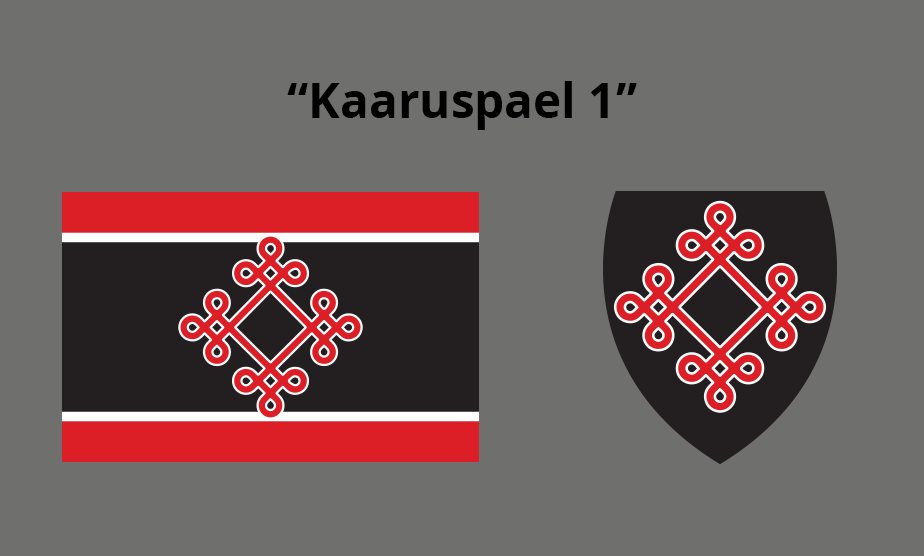 Vapi kirjeldus:Musta vapi keskel on kujutatud kaaruspaelast silmusnelinurka, mille tippudes kaaruspaela sõlm.Ruut tähistab nelja vallarahva ühinemist, ühtekuuluvust ja katkematust. Läbipõimunult tähistavadnad tasakaalu ja sõlmed otstes tähistavad ühinenud nelja endist piirkonda ning nende piirkondadeinimesi, väärtuseid ja parimaid omadusi. Kõik punktid on üksteise suhtes tasakaalus ning nõndamoodustubki ühine tervik.Selgitus:Punane värv sümboliseerib ajalugu, elurõõmu ja jõukust, ning omab edasiviivat jõudu.Sümboli ja vapi värvid viitavad aga mulgimaale. Seega esindatud on nn. „mulgi koloriit“: must,punane ja hõbe. Must näitab viljakat maad ning mulgikuube ning valge sümboliseerib rahu jahingepuhtust. Sümbol on silmusnelinurk, milleks on kasutatud kaaruspaela motiivi.Värvikoodid: Nii lipul kui ka vapil on kasutatud samad värvikoodid /punane, must, valge/CMYKRGB
R 217G 31B 38C 8%M 100%Y 100%K 1%
# d91f26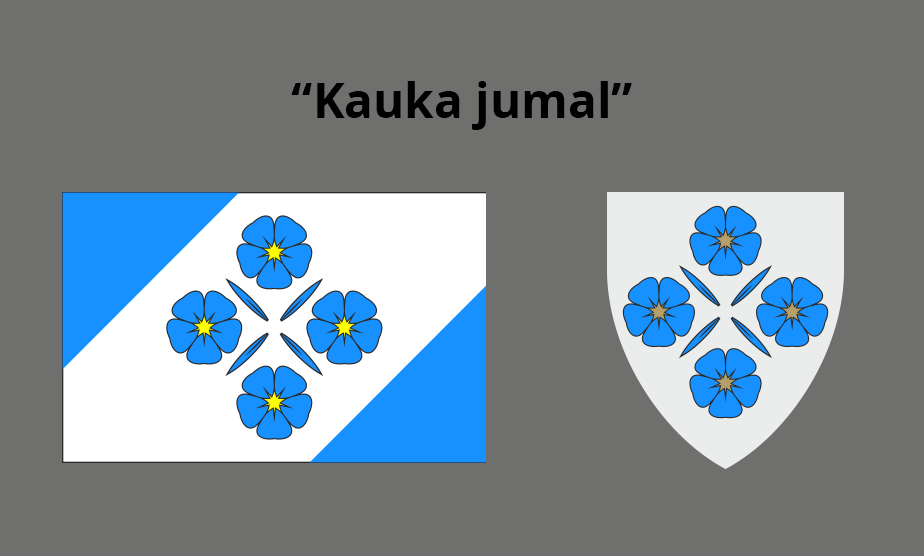 
 „Kauka jumal”Vapi kirjeldus:Hõbedasel kilbil neli sinist kuldse südamikuga linaõit (1+2+1) ja lehte.Selgitus:Neli sinist linaõit sümboliseerivad Abja, Halliste ja Karksi valdade ning Mõisaküla linna ühinemist.Linaõied viitavad linale, kui mulkide ajaloolisele jõukuseallikale.Viis kroonlehte õies sümboliseerivad Mulgimaad.Sinine sümboliseerib rahu, harmooniat ja tasakaalu. Sinine on vaikuse ja truuduse sümbol.Kuldkollanesümboliseerib päikest, valgust ja küpsust. See on kõrgema tarkuse värv.Hõbe sümboliseerib tarkust ja ustavust.Lipu kirjeldus:Lipp on diagonaalselt jaotatud kolmeks laiuks: vasak ülemine sinine, keskmine valge, millelneli sinist kuldkollase südamikuga linaõit (1+2+1) ja lehte ning parem alumine laid on sinine.Lipu laiuse ja pikkuse suhe on 7:11.Normaalmõõt 165 X 105cm.Kasutatavad värvid:SininePMS285, RGB 23, 145, 255, CMYK 84%, 51%, 0%, 0%KuldPMS872, RGB 180, 160, 108 CMYK 0%, 20%, 50%, 30%KollanePMS116, RGB 255, 259, 0 , CMYK 0%, 10%, 100%, 0%Hõbe, valgePMS877, RGB 255, 255, 255, CMYK 0000Kasutatavad fondid:Humanist521 BTHumanist 521 bold BT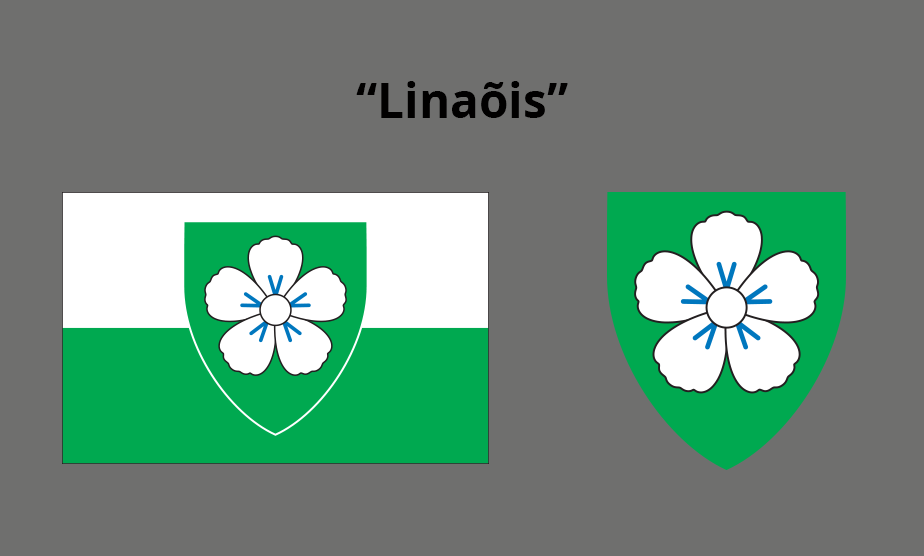 Mulgi valla vapp “Linaõis”Vapi kirjeldus:Rohelise vapikilbi keskel asetseb hõbedane linaõis. Õis moodustubviiest hõbedasest kroonlehest. Iga kroonlehe südamikuson V-tähe kujuliselt kahe haaraga sinised tolmukad. Linaõie ümarsüdamik on hõbedane.Vapi põhjendus:Hõbedane linaõis viitab linakasvatusele ja linatöötlemisele, kuiMulgi valla rahva traditsioonilistele tegevusaladele ja jõukuseallikale.Samas sümboliseerib õis ka põllusaadusi ja saagikustüldisemalt. Roheline vapikilp sümboliseerib elujõudu, kasvamist,turvatunnet, aga ka Mulgi valla ürgset loodust.Vapi kasutamine:Värvides ja värvideta (must-valget) vappi võib kasutada vallavolikogu,vallavalitsuse ja hallatavate asutuste dokumentidel, pitsatitel,siltidel, trükistel ja suveniiridel ning panna üles ruumides jaavalikes kohtades. Teistel juhtudel toimub vapi kasutamine vallavalitsuseloal.Lipu kirjeldus:Ristkülikukujuline lipp koosneb kahest võrdsest horisontaalsestlaiust. Ülemine laid on valge ning alumine roheline. Lipu keskel onroheline valge servaga vapikilp, millel valge, siniste tolmukategalinaõis.Lipu põhjendus:Lipu valge värv sümboliseerib lootust, lugupidamist ja rahu.Roheline värv viitab aga elule, kasvamisele ning Mulgi vallaürgsele loodusele.Valge linaõis vapil viitab linakasvatusele ja linatöötlemisele, kuiMulgi valla rahva traditsioonilistele tegevusaladele ja jõukuseallikale.Samas sümboliseerib õis ka põllusaadusi ja saagikustüldisemalt.Lipu laiuse ja pikkuse suhe on 7:11, lipu normaalsuurus on105×165 cm.Lipu värvid Pantone värviskaala järgi on roheline PMS 355 jasinine PMS 285.Vapi värvid:RohelineRGB 0/150/57CMYK 94/0/100/0PMS 355SinineRGB 0/115/207CMYK 90/48/0/0PMS 285Hõbedane/valgeRGB 255/255/255CMYK 0/0/0/0PMS 877 (hõbe)Lipu värvid:SinineRGB 0/115/207CMYK 90/48/0/0PMS 285RohelineRGB 0/150/57CMYK 94/0/100/0PMS 355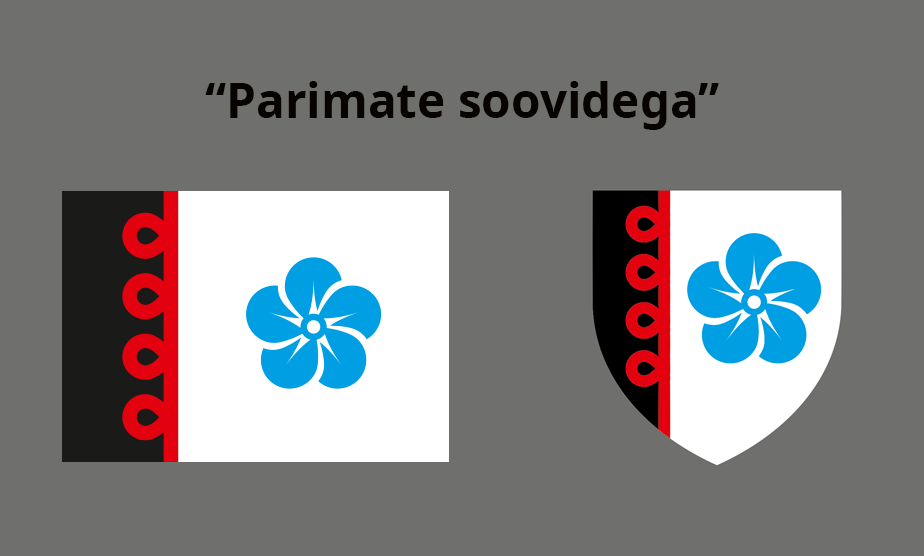 „Parimate soovidega“
Selgitus:
Valgel väljal vasakul must piit, mille paremal punase kaaruspaela muster. Lipu valge välja keskel sinine linaõis.
Sinine: linaõis mis on moodustunud lõimuvatest inimestest ja valdadest.
Hinge kaitsev ja siduv sinine sõlm – süda, hing – hinnaline (pross/ehe)
Eesti ja Mulgi lipu üks toonidest.

Must: mustad hõlmad, viitavad meeste ja naiste seas populaarsele mulgi kuuele.
Must muld – meie toitja
Eesti ja Mulgi lipu üks toonidest.

Punane: kaaruspael (neli sõlme – neli ühinenud valda)
Kaitse
Mulkide teine asendamatu toon.

Valge/hõbe: lambavalge särk (mis ihule lähedal)
Vabadus
Eesti ja Mulgi lipu üks toonidest.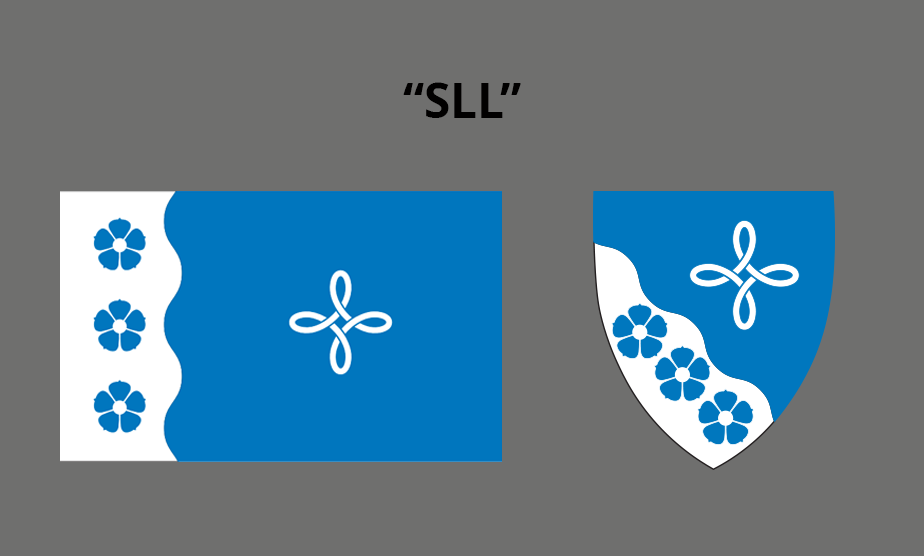  Märksõna: SLL Vapi kirjeldus: Lainelõikeliselt siniseks ja valgeks 2:1 kaldjaostatud kilbil valge silmusnelinurk ja kolm sinist linaõit. Lipu kirjeldus: sinisel väljal valge silmusnelinurk ja lainelõikes vardapoolsel valgel neljandikul kolm sinist linaõit. Lipu laiuse ja pikkuse suhe on 3:5 ja normaalmõõtmed 960 x 1600 mm. Põhjendus: silmusnelinurk on iidne looduse ühtsuse tähis ja kaitsesümbol, mis on kasutusel olnud ka Lõuna-Eestis ning meenutab mulkidele omast kaaruspaela, samuti viitavad neli silmust liitunud omavalitsuste arvule; linaõied märgivad linakasvatust- ja töötlemist; lainelõige viitab Sakala kõrgustikule; hõbedane sümboliseerib puhtus. Värvitoonid lipul ja vapil: valge RGB(255/255/255), CMYK(0/0/0/0); sinine RGB(0/115/207), CMYK(90/48/0/0).